POMM1033 KUVATAIDE ohjelma 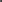 DERBY 4op kl 2021               ”LUONNOS”VkPvmKloTeema2pe15.1.8:15-11:45Kurssin aloitus ja info; tehtävien & Portfolion periaatteet. 3-ulotteinen työskentely I esine / hahmo.Avaustehtävä: Mitä odotan opinnoilta.3pe22.1.8:15-11:45Ympäristö ja luonto; Kampus – case.Tehdään suunnitelma lumiveistokseen.4pe29.1.8:15-11:453-ulotteinen työskentely II muut materiaalit. Lumiveistoksen toteutus, Kampuksen sisäpiha – säävaraus. Korvautui museotehtävällä-5pe5.2.8:30-11:00Kartoitetaan mahdollisuudet etätyöskentelyyn +lyhyt teoriaosuus.” Näkymä ikkunasta ” + pieni kotitehtävä6pe12.2.8:30-11:00Värioppia: Goethen kolmio vesivärein & soveltava tehtäväTaidekuvan tarkastelu  - 2 tehtävää.7pe19.2.8:30-11:00Piirrosanimaatio FlipaClip-ohjelmallapuhelin / tabletti8pe26.2.8:30-11:00Värioppia: kollaasi sekatekniikalla  Havaintopiirustusta; ihminen ja perspektiivi. 10pe12.3.8:30-11:003-ulotteinen rakentelu. Julkinen veistos + tuoli.Luovuus ja kokemustieto kuvataiteessa.11pe19.3.8:30-11:00Kuvataiteen pedagogiikka1: Tunti- ja jaksosuunnitelma -> toteutusehdotus.Info seuraavalle demolle. 12pe26.3.8:30-11:00Grafiikka kotikonstein: Frottaasipiirros ”jälki”Omakuva kuvankäsittely ja sabluunapaino14pe9.4.8:30-11:00Grafiikan vedostamista -> pieni näyttely luokkaan. Tehdään grafiikan laatat koho- tai syväpainoon.15pe16.4.8:30-11:00Päätöskeskustelu ja arviointiPedagogiikka2: Miten tästä eteenpäin?